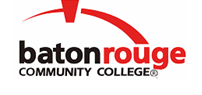 Baton Rouge Community CollegeAcademic Affairs Master SyllabusDate Approved:	3 September 2020Term and Year of Implementation:	Spring 2021Course Title:	Millwright Level 4BRCC Course Rubric:	MILL 1419Previous Course Rubric:	MILL 2413, MILL 2423, and MILL 2433Lecture Hours per week-Lab Hours per week-Credit Hours:	3-12-9Per semester:  Lecture Hours-Lab Hours-Instructional Contact Hours:	45-180-225Louisiana Common Course Number:	     CIP Code:	47.0303Course Description:	Covers the National Center for Construction Education and Research (NCCER) Millwright Level 4 Modules 1 – 11. Successful completion of this course requires passing the NCCER Level 4 Modules 1 – 11 Exams with a 70% or higher. This course requires lab and exam fees.Prerequisites:		MILL 1326Co-requisites:		NoneSuggested Enrollment Cap:	20Learning Outcomes.  Upon successful completion of this course, the students will be able to:1.	Explain conveyor safety and the use of roller, belt, chain, screw, and pneumatic conveyors and their components.  2.	Demonstrate how to troubleshoot and repair roller, belt, chain, screw, and pneumatic conveyors.3.	Describe centrifugal, rotary, reciprocating, metering, and vacuum pumps, as well as suction head and cavitation.  4.	Describe pneumatic safety, principles of compressor operation, types of compressors and compressor components, compressed air treatment, pneumatic system components and symbols.5.	Explain the principles of hydraulics, hydraulic fluids, hydraulic system parts, hydraulic pumps, and hydraulic motors.Assessment Measures.  Assessment of all learning outcomes will be measured using the following methods:1.	Practical demonstrations and skills performances2.	Quizzes and tests3.	NCCER Millwright Level 4 Modules 1 – 11 ExamsInformation to be included on the Instructor’s Course Syllabi:Disability Statement:  Baton Rouge Community College seeks to meet the needs of its students in many ways.  See the Office of Disability Services to receive suggestions for disability statements that should be included in each syllabus.Grading: The College grading policy should be included in the course syllabus.  Any special practices should also go here.  This should include the instructor’s and/or the department’s policy for make-up work.  For example in a speech course, “Speeches not given on due date will receive no grade higher than a sixty” or “Make-up work will not be accepted after the last day of class”.Attendance Policy:  Include the overall attendance policy of the college.  Instructors may want to add additional information in individual syllabi to meet the needs of their courses.General Policies: Instructors’ policy on the use of things such as beepers and cell phones and/or hand held programmable calculators should be covered in this section.Cheating and Plagiarism:  This must be included in all syllabi and should include the penalties for incidents in a given class.  Students should have a clear idea of what constitutes cheating in a given course.Safety Concerns:  In some courses, this may be a major issue.  For example, “No student will be allowed in the lab without safety glasses”.  General statements such as, “Items that may be harmful to one’s self or others should not be brought to class”.Library/ Learning Resources:  Since the development of the total person is part of our mission, assignments in the library and/or the Learning Resources Center should be included to assist students in enhancing skills and in using resources.  Students should be encouraged to use the library for reading enjoyment as part of lifelong learning.Expanded Course Outline:I.	ConveyorsA.	Conveyor SafetyB.	Roller ConveyorsC.	Belt ConveyorsD.	Chain ConveyorsE.	Screw ConveyorsF.	Pneumatic ConveyorsII.	Troubleshooting and Repairing Conveyors A.	Maintaining and Repairing Roller ConveyorsB.	Maintaining and Repairing Belt ConveyorsC.	Maintaining and Repairing Chain ConveyorsD.	Maintaining and Repairing Screw ConveyorsE.	Maintaining and Repairing Pneumatic ConveyorsIII.	Conventional AlignmentA.	Misalignment and Coupling Stressa.	Types of Misalignmentb.	Coupling StressB.	Alignment: Straightedge and Feeler Gauge Methoda.	Adjusting Vertical Angularityb.	Adjusting Vertical Offsetc.	Adjusting Horizontal Angularityd.	Adjusting Horizontal Offsete.	Adjusting Vertical Angularity and Offsetf.	Adjusting Horizontal Angularity and OffsetC.	Alignment: Dial Indicator Methoda.	Setting Up Dial Indicatorsb.	Taking Top View Measurementsc.	Taking Side View Measurementsd.	Taking Angularity and Offset MeasurementsIV.	PumpsA.	Centrifugal PumpsB.	Rotary PumpsC.	Reciprocating PumpsD.	Metering PumpsE.	Vacuum PumpsF.	CavitationG.	Installing PumpsV.	Troubleshooting and Repairing Pumps A.	Inspecting PumpsB.	Performing Preventive Maintenance on PumpsC.	Troubleshooting PumpsD.	Disassembling and Reassembling Pumpsa.	Preparing a Pump for Shutdown and Repairb.	Removing a Pump from the Systemc.	Disassembling a Split-Casting Pumpd.	Reassembling a PumpE.	Pump Start-Up Proceduresa.	Installing a New or Removed Pumpb.	Pump Start-Up Procedures and Operational TestingVI.	Compressors and Compressor MaintenanceA.	Pneumatic (Compressed Air) SafetyB.	Principles of Compressor Operationa.	Physical Characteristics of Gasesb.	Pneumatic Transmission of Energyc.	Principles of Compressor OperationC.	Compressor Typesa.	Positive-Displacement Compressorsb.	Continuous Flow Compressorsc.	Compressor Support SystemsD.	Troubleshooting Compressorsa.	Drive Section Problemsb.	Compressor Section Problemsc.	Overall Systemd.	Troubleshooting Reciprocating CompressorsE.	Repairing Compressorsa.	General Maintenanceb.	Preparing to Repair Componentsc.	Removing Componentsd.	Replacing Componentse.	Preforming Post-Repair ActionsVII.	Basic Pneumatic SystemsA.	Pneumatic SafetyB.	Physical Characteristics of GasesC.	Pneumatic Systemsa.	Distribution and Treatment of Compressed Airb.	Pneumatic System ComponentsD.	Pneumatic SymbolsVIII.	Troubleshooting and Repairing Pneumatic EquipmentA.	Preventive MaintenanceB.	Inspecting Pneumatic System ComponentsC.	Reading Pneumatic Schematic DiagramsD.	Troubleshooting Pneumatic SystemsE.	Pneumatic System Troubleshooting ChartsF.	Repairing Pneumatic System Componentsa.	Preparing the System for Shutdown and Repairb.	Repairing and Overhauling Components1.	Removing Components from the System2.	Disassembling Components3.	Reassembling ComponentsG.	Replacing Pneumatic GaugesIX.	Basic Hydraulic SystemsA.	Hydraulic System SafetyB.	Principles of HydraulicsC.	Hydraulic FluidsD.	Hydraulic System Partsa.	Strainers and Filtersb.	Reservoirsc.	Accumulatorsd.	Piping, Tubing, and Fittingse.	Directional-Control valvesf.	CylindersE.	Hydraulic PumpsF.	Hydraulic MotorsX.	Troubleshooting and Repairing Hydraulic Equipment A.	Inspecting Hydraulic System ComponentsB.	Reading Hydraulic System Schematic DiagramsC.	Troubleshooting Hydraulic Systems D.	Repairing Hydraulic System ComponentsXI.	Troubleshooting and Repairing GearboxesA.	Understanding GearboxesB.	Gear TypesC.	Types of GearboxesD.	Troubleshooting GearboxesE.	Repairing GearboxesF.	Removing GearboxesG.	Disassembling and Reassembling GearboxesH.	Gear Wear Patternsa.	Identifying Gear Wear PatternsI.	Repairing Gearboxesa.	Measuring and Adjusting Backlashb.	Measuring and Setting Bearing Clearancec.	Installing Gearboxesd.	Maintaining Gearboxes